Title of the Paper(Cambria, 14pt, Bold, Centered)Author1,, Author2* and Author3 (10pt)1Affiliation2Affiliation3AffiliationABSTRACTThese instructions give you basic guidelines for preparing papers in the IJBT MS Word format. Please ensure the abstract is well structured by highlighting the purpose, design or method, findings, implications, and originality between 200 and 250 words (Cambria 10pt, Italic, block-aligned)Keywords: 3-5 keywords, in alphabetical order, separated by commas (Cambria 10pt, Block-aligned)  INTRODUCTION (First-level heading, Cambria 11pt, Uppercase, Bold)Normal text of the paper. First paragraph of the section, lacking indentation at the beginning of the first line (Cambria 11pt, block-aligned).Second and following paragraphs of the text have no initial indentation as well. Normal text of the paper. Second and following paragraphs of the text have no initial indentation as well. Normal text of the paper. Second and following paragraphs of the text have no initial indentation as well. Normal text of the paper. Second and following paragraphs of the text have no initial indentation as well. Normal text of the paper (Cambria 11pt, block-aligned)1.1	Subsection (Second-level heading, Cambria 11pt, Bold)Your paper will be part of the conference proceedings. Therefore, we ask that authors follow the guidelines explained in this example. Please note the changed style. Be advised that papers in a technically unsuitable form will be returned for retyping. After returned the manuscript must be appropriately modified.Second and following paragraphs are not indented either, normal text of the paper (Cambria 11pt, block-aligned)Tables and figures should be numbered and references to them must be in the text. The title (10pt.) of the table or figure and the source (10pt.) should follow.*E-mail of corresponding author (Cambria, 8pt)1.1.1 	Subsection (Third-level heading, Cambria 11pt, Italic)Normal text of the paper, again first paragraph is without indentation. Second and following paragraphs are not indented either, normal text of the paper (Cambria 11pt, block-aligned paragraph)2. LITERATURE REVIEW (Cambria 11pt, Uppercase, Bold)A literature review discusses published information in a particular subject area, and sometimes information in a particular subject area within a certain time period.A literature review can be just a simple summary of the sources, but it usually has an organizational pattern and combines both summary and synthesis. A summary is a recap of the important information of the source, but a synthesis is a re-organization, or a reshuffling, of that information. It might give a new interpretation of old material or combine new with old interpretations. Or it might trace the intellectual progression of the field, including major debates. And depending on the situation, the literature review may evaluate the sources and advise the reader on the most pertinent or relevant. (Cambria 11pt, block-aligned paragraph)3. METHODS (Cambria 11pt, Uppercase, Bold)Normal text of the paper, again first paragraph is without indentation. Second and following paragraphs are first line indented. Normal text of the paper, again first paragraph is without indentation. Second and following paragraphs are first line indented. Normal text of the paper, again first paragraph is without indentation. Second and following paragraphs are first line indented.Second and following paragraphs are first line indented, normal text of the paper. Second and following paragraphs are first line indented, normal text of the paper. Second and following paragraphs are first line indented, normal text of the paper. Second and following paragraphs are first line indented, normal text of the paper (Cambria 11pt, block-aligned paragraph)3.1 Model and Data (Cambria, 11pt, Bold)Equations and formulas are denoted by numbers in round parentheses and it is recommended to be produced by Microsoft Equation Editor or MathType add-on for equations in your paper (http://www.mathype.com). Do not copy and paste equations from other sources. Try to re-type the equations if possible. (Cambria, 10pt)Mathematical equations must be numbered as follows: (1), (2), …                                                                                                                  (1)3.1.1 Model Calibration (Cambria, 11pt, Bold)Figures and tables should be numbered and references to them (as Figure 1 and Table 1) must be in the text. The source is placed below the figure or table (Cambria, 10pt). The figure caption is placed before the source (Cambria, 10pt.). The table caption placed before the table. The example of table and figure are as follow: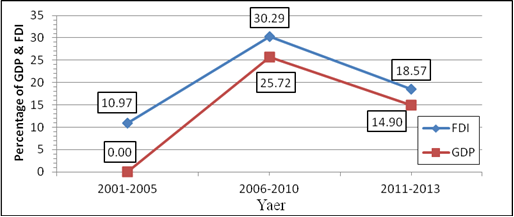 Figure 1. FDI and GDP Mean Growth Rates in ASEAN-5, (2001- 2013) (%).Source: United Nations Conference on Trade and Development (UNCTAD) and the World Bank from 2001 to 2013 (year).Normal text of the paper, again first paragraph is without indentation. Second and following paragraphs are not indented either, normal text of the paper (Cambria 11pt, left and right margins justified)Table 1 Four Aggregated Governance Indicators (WGI report)Source: The World Bank (2015).Normal text of the paper, again first paragraph is without indentation. Second and following paragraphs are not indented either, normal text of the paper (Cambria 11pt, left and right margins justified)4. RESULTS AND DISCUSSIONS (Cambria 11pt, Uppercase, Bold)Normal text of the paper, again first paragraph is without indentation. Second and following paragraphs are first line indented. Normal text of the paper, again first paragraph is without indentation. Second and following paragraphs are first line indented. Normal text of the paper, again first paragraph is without indentation. Second and following paragraphs are first line indented normal text of the paper. Second and following paragraphs are first line indented, normal text of the paper. Second and following paragraphs are first line indented, normal text of the paper (Cambria 11pt, block-aligned paragraph)5. CONCLUSION (Cambria 11pt, Uppercase, Bold)Summarize your paper and stress the most important points of it. Normal text of the paper, again first paragraph is without indentation. Second and following paragraphs are first line indented. (Cambria 11pt, block-aligned paragraph)ACKNOWLEDGEMENTS (Cambria 11pt, Uppercase, Bold)Supporting people and institutions (including Science Foundation) go here. For example: This paper was created within the project ... . Project registration number ... .REFERENCES (Cambria 11pt, Uppercase, Bold)Use the latest APA style for references. The list of references must contain only items cited in the text. References will be written in normal text of the paper (Cambria 11pt, block-aligned paragraph)Journal PublicationYusoff, W., Salleh, M., Ahmad, A., & Basnan, N. (2016). The Geopolitics of ASEAN Cooperation and Firm Value: Evidence from Multinational Corporation in Malaysia. Journal of Global Business and Social Entrepreneurship, 2(2), 85-98.BookBaltagi, B. (2008). Econometric analysis of panel data (Vol. 1): John Wiley & Sons.Chapter in an Edited BookAndersen, T. G., Bollerslev, T., Christoffersen, P. F., & Diebold, F. X. (2013). Chapter 17 - Financial Risk Measurement for Financial Risk Management. In M. H. George M. Constantinides & M. S. Rene (Eds.), Handbook of the Economics of Finance (Vol. Volume 2, Part B, pp. 1127-1220): Elsevier.Proceeding PapersTriharyanto, E., Susantiningrum, S., & Sutrisno, J. (2016, November). University Role in Developing Entrepreneurial Culture. In Proceeding of the International Conference on Teacher Training and Education (Vol. 2, No. 1, pp. 727-733).Web SourceOsman, F. (2015). AFTA. Retrieved August 14, 2015, from http://www.miti.gov.my/ index.php/pages/view/335For more information, please visit: http://www.apastyle.org/index.aspxAPPENDIX (Cambria 11pt, Uppercase, Bold)If any, the appendix should appear directly after the references without numbering and on a new page. CountriesRegulatory QualityRule of LawControl of CorruptionSingapore10095.297.1Malaysia76.075.068.3Indonesia49.041.834.1Thailand62.051.442.3Philippines51.943.339.9